Objednací listč. 43/23/7 Předmět objednávky 	Množství	Předpokl. cena Kč 	Celkem (s DPH): 	216 387,75 Kč Popis objednávky:Objednáváme stavební úpravu stávající komunikace Mlýnská (ve východní části sídliště Mlýnská) - dle cenové nabídky z 10.03.2023. Stavební úprava, dle požadavku odboru dopravy MěÚ, spočívá v posunutí linie obrub o cca 1 m ve vnitřní části zatáčky do travnaté části a je v souladu s PD. V současné době zde popelářeské vozy musí částečně přejíždět po trávě. Rozšíření komunikace bude z asfaltobetonu, včetně podkladních vrstev, obruby budou nově. Cena bez DPH činí 178.832,85 Kč, tj. cena včetně DPH činí 216.387,85 Kč.Termín dodání: 15. 5. 2023 Bankovní spojení: ČSOB, a.s., č.ú.: 182050112/0300	IČ: 00251810	DIČ: CZ00251810Upozornění:	Na faktuře uveďte číslo naší objednávky.	Kopii objednávky vraťte s fakturou.	Schválil:	Ing. Jana Narovcová	vedoucí odboru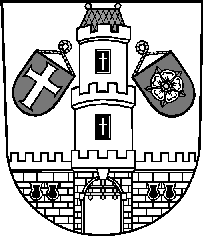 Město StrakoniceMěsto StrakoniceMěstský úřad StrakoniceOdbor majetkovýVelké náměstí 2386 01 StrakoniceVyřizuje:Ing. Oldřich ŠvehlaTelefon:383 700 322E-mail:oldrich.svehla@mu-st.czDatum: 17. 3. 2023Dodavatel:ZNAKON, a.s.Sousedovice 44386 01  StrakoniceIČ: 26018055 , DIČ: CZ26018055Rozšíření komunikace Mlýnská, Strakonice1216 387,75